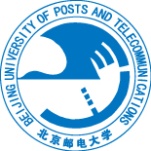 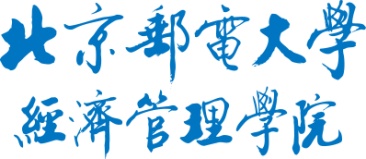 推  荐  信被推荐人姓名：                                     职务：                         您在何种场合认识申请人？认识申请人已有多长时间？请您评价申请人的突出优点及特点。在您看来，该申请人的人际交往与团体工作能力如何，包括他（她）与上级、同级、下级的合作工作能力？ 请就以下各项对申请人进行评估：您认为申请人在哪些方面需要进一步提高？ 推荐人签名                                日期                          优秀良好合格不合格无法判断管理能力创新能力沟通能力表达能力领导能力适应性与灵活性团队合作推荐人姓名职务/职称单      位地      址邮政编码电   话传  真